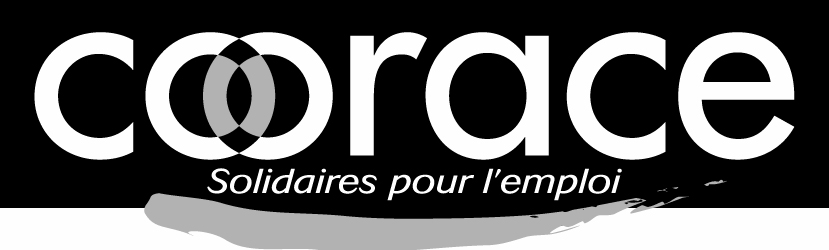 Bulletin d’intention de participation aux visites apprenantesLe descriptif des visites apprenantes proposées figure au verso !A noter : aucune prise en charge de frais n’est prévue pour la participation à ces visitesVotre région : …………………………………………………………………………………… Votre entreprise : ………………………………………	 Les représentant-e-s intéressé-e-s par la ou les visites sélectionnéesQuelles sont les préoccupations actuelles de votre entreprise en termes d’évolution de ses modes d’intervention, missions et métiers ? ………………………………………………………………………………………………………………………………………………………………………………………………………………………………………………………………………………………………………………………… ………………………………………………………………………………………………………………………………………………………………………………………………………………………………………………………………………………………………………………………………………………………………………………………………………………………………………………………………………………………………………………………………………………………………………………………………………………………………………………………………………………………………………………………………………………………………………………………………………………………………………………………………………………………………………………………………………………………………………………Quels sont plus particulièrement vos points d’intérêts pour la ou les visites sélectionnées ?………………………………………………………………………………………………………………………………………………………………………………………………………………………………………………………………………………………………………………………… ………………………………………………………………………………………………………………………………………………………………………………………………………………………………………………………………………………………………………………………………………………………………………………………………………………………………………………………………………………………………………………………………………………………………………………………………………………………………………………………………………………………………………………………………………………………………………………………………………………………………………………………………………………………………………………………………………………………………………………Avez-vous déjà une idée des modalités envisageables pour cette diffusion ?………………………………………………………………………………………………………………………………………………………………………………………………………………………………………………………………………………………………………………………… ………………………………………………………………………………………………………………………………………………………………………………………………………………………………………………………………………………………………………………………………………………………………………………………………………………………………………………………………………………………………………………………………………………………………………………………………………………………………………………………………………………………………………………………………………………………………………………………………………………………………………………………………………………………………………………………………………………………………………………Les visites apprenantes proposées, vos intérêts et vos disponibilitésPrénom NOMFonctionAdresse électroniqueTéléphoneVous engagez-vous à diffuser les leçons de ces visites dans le réseau voire au-delà ?OuiRégionNom de l'entreprise accueillanteObjets de visites proposésModalités de visitesParticipantsDates proposéesSi vous êtes intéressés par la visite, cochez toutes vos disponibilités !CENTRE LIMOUSINEntraide du Bassin d’emploi d’Aubigny (18)Identification de l'utilité sociale territoriale d'un ensemblier  fonctionnant suivant une organisation par pôlesMis en place en 2009 conjointement à la nomination d’un seul directeur et d’un seul président, l’organisation par pôle permet d'assurer une cohérence dans l'organisation interne de l'ensemblier réunissant AI, ACI, ETTI et ETT-ESS :Un pôle direction assurant une mise en œuvre cohérente de la stratégie des associations par rapport à leur offre de service (maraîchage, prestations, mise à disposition et conseil).Un pôle accueil permettant d'accueillir l'ensemble des personnes en recherche d'emploi, partenaires et clients pour toutes les activités.Un pôle suivi accompagnement en charge également des relations avec les clients (entreprises, particuliers, associations, collectivités).Un pôle administratif intégrant la comptabilité et l'administratif pour l'ensemble des associations.Un pôle développement s'attachant à assurer la démarche commerciale et une action pro-active de diagnostic territorial et des compétences auprès de nos clients et des prospects.Journée multi partie prenantes (dont salariés en parcours)10 personnes environ21 novembre 2013CENTRE LIMOUSINEntraide du Bassin d’emploi d’Aubigny (18)Identification de l'utilité sociale territoriale d'un ensemblier  fonctionnant suivant une organisation par pôlesMis en place en 2009 conjointement à la nomination d’un seul directeur et d’un seul président, l’organisation par pôle permet d'assurer une cohérence dans l'organisation interne de l'ensemblier réunissant AI, ACI, ETTI et ETT-ESS :Un pôle direction assurant une mise en œuvre cohérente de la stratégie des associations par rapport à leur offre de service (maraîchage, prestations, mise à disposition et conseil).Un pôle accueil permettant d'accueillir l'ensemble des personnes en recherche d'emploi, partenaires et clients pour toutes les activités.Un pôle suivi accompagnement en charge également des relations avec les clients (entreprises, particuliers, associations, collectivités).Un pôle administratif intégrant la comptabilité et l'administratif pour l'ensemble des associations.Un pôle développement s'attachant à assurer la démarche commerciale et une action pro-active de diagnostic territorial et des compétences auprès de nos clients et des prospects.Journée multi partie prenantes (dont salariés en parcours)10 personnes environ26 novembre 2013CENTRE LIMOUSINEntraide du Bassin d’emploi d’Aubigny (18)Identification de l'utilité sociale territoriale d'un ensemblier  fonctionnant suivant une organisation par pôlesMis en place en 2009 conjointement à la nomination d’un seul directeur et d’un seul président, l’organisation par pôle permet d'assurer une cohérence dans l'organisation interne de l'ensemblier réunissant AI, ACI, ETTI et ETT-ESS :Un pôle direction assurant une mise en œuvre cohérente de la stratégie des associations par rapport à leur offre de service (maraîchage, prestations, mise à disposition et conseil).Un pôle accueil permettant d'accueillir l'ensemble des personnes en recherche d'emploi, partenaires et clients pour toutes les activités.Un pôle suivi accompagnement en charge également des relations avec les clients (entreprises, particuliers, associations, collectivités).Un pôle administratif intégrant la comptabilité et l'administratif pour l'ensemble des associations.Un pôle développement s'attachant à assurer la démarche commerciale et une action pro-active de diagnostic territorial et des compétences auprès de nos clients et des prospects.Journée multi partie prenantes (dont salariés en parcours)10 personnes environ13 mars 2014CENTRE LIMOUSINEntraide du Bassin d’emploi d’Aubigny (18)Identification de l'utilité sociale territoriale d'un ensemblier  fonctionnant suivant une organisation par pôlesMis en place en 2009 conjointement à la nomination d’un seul directeur et d’un seul président, l’organisation par pôle permet d'assurer une cohérence dans l'organisation interne de l'ensemblier réunissant AI, ACI, ETTI et ETT-ESS :Un pôle direction assurant une mise en œuvre cohérente de la stratégie des associations par rapport à leur offre de service (maraîchage, prestations, mise à disposition et conseil).Un pôle accueil permettant d'accueillir l'ensemble des personnes en recherche d'emploi, partenaires et clients pour toutes les activités.Un pôle suivi accompagnement en charge également des relations avec les clients (entreprises, particuliers, associations, collectivités).Un pôle administratif intégrant la comptabilité et l'administratif pour l'ensemble des associations.Un pôle développement s'attachant à assurer la démarche commerciale et une action pro-active de diagnostic territorial et des compétences auprès de nos clients et des prospects.Journée multi partie prenantes (dont salariés en parcours)10 personnes environ20 mars 2014HAUTE NORMANDIEINTERM'AIDE EMPLOI (76)Embauche de 13 Gardiens d’immeubles en contrat de professionnalisation en AI, en partenariat avec 7 bailleurs sociaux sur le territoire.
Interm'Aide emploi et ses partenaires réfléchissent à un essaimage de cette initiative sur d'autres territoires urbains où un partenariat fort entre entreprises de l'IAE et bailleurs sociaux peut se nouer. Cette visite apprenante est donc ouverte notamment à des entreprises qui sont intéressées par un essaimage de ce projet sur leur territoire.
De manière plus transversale, cette visite peut permettre de questionner : 
-1- La mise en œuvre des contrats de professionnalisation en AI
-2- La diversification des activités comme source de développement avec le développement d'une offre de service RH aux employeurs du territoire.
3- L'enjeu de la structuration d'une politique RH cohérente avec cette diversification : coexistence de modalités de contractualisation et de statuts différents
Pour en savoir plus, consultez l’article : Une coopération créatrice d’emplois en Haute-Normandie !Demi-journée et repas pouvant intégrer une rencontre avec les salariés en contrat de professionnalisation, en mission salarié via l'AI, et les partenaires10 personnes  environ11 décembre 2013 HAUTE NORMANDIEINTERM'AIDE EMPLOI (76)Embauche de 13 Gardiens d’immeubles en contrat de professionnalisation en AI, en partenariat avec 7 bailleurs sociaux sur le territoire.
Interm'Aide emploi et ses partenaires réfléchissent à un essaimage de cette initiative sur d'autres territoires urbains où un partenariat fort entre entreprises de l'IAE et bailleurs sociaux peut se nouer. Cette visite apprenante est donc ouverte notamment à des entreprises qui sont intéressées par un essaimage de ce projet sur leur territoire.
De manière plus transversale, cette visite peut permettre de questionner : 
-1- La mise en œuvre des contrats de professionnalisation en AI
-2- La diversification des activités comme source de développement avec le développement d'une offre de service RH aux employeurs du territoire.
3- L'enjeu de la structuration d'une politique RH cohérente avec cette diversification : coexistence de modalités de contractualisation et de statuts différents
Pour en savoir plus, consultez l’article : Une coopération créatrice d’emplois en Haute-Normandie !Demi-journée et repas pouvant intégrer une rencontre avec les salariés en contrat de professionnalisation, en mission salarié via l'AI, et les partenaires10 personnes  environ06 janvier 2014HAUTE NORMANDIEINTERM'AIDE EMPLOI (76)Embauche de 13 Gardiens d’immeubles en contrat de professionnalisation en AI, en partenariat avec 7 bailleurs sociaux sur le territoire.
Interm'Aide emploi et ses partenaires réfléchissent à un essaimage de cette initiative sur d'autres territoires urbains où un partenariat fort entre entreprises de l'IAE et bailleurs sociaux peut se nouer. Cette visite apprenante est donc ouverte notamment à des entreprises qui sont intéressées par un essaimage de ce projet sur leur territoire.
De manière plus transversale, cette visite peut permettre de questionner : 
-1- La mise en œuvre des contrats de professionnalisation en AI
-2- La diversification des activités comme source de développement avec le développement d'une offre de service RH aux employeurs du territoire.
3- L'enjeu de la structuration d'une politique RH cohérente avec cette diversification : coexistence de modalités de contractualisation et de statuts différents
Pour en savoir plus, consultez l’article : Une coopération créatrice d’emplois en Haute-Normandie !Demi-journée et repas pouvant intégrer une rencontre avec les salariés en contrat de professionnalisation, en mission salarié via l'AI, et les partenaires10 personnes  environ07 janvier 2014HAUTE NORMANDIEINTERM'AIDE EMPLOI (76)Embauche de 13 Gardiens d’immeubles en contrat de professionnalisation en AI, en partenariat avec 7 bailleurs sociaux sur le territoire.
Interm'Aide emploi et ses partenaires réfléchissent à un essaimage de cette initiative sur d'autres territoires urbains où un partenariat fort entre entreprises de l'IAE et bailleurs sociaux peut se nouer. Cette visite apprenante est donc ouverte notamment à des entreprises qui sont intéressées par un essaimage de ce projet sur leur territoire.
De manière plus transversale, cette visite peut permettre de questionner : 
-1- La mise en œuvre des contrats de professionnalisation en AI
-2- La diversification des activités comme source de développement avec le développement d'une offre de service RH aux employeurs du territoire.
3- L'enjeu de la structuration d'une politique RH cohérente avec cette diversification : coexistence de modalités de contractualisation et de statuts différents
Pour en savoir plus, consultez l’article : Une coopération créatrice d’emplois en Haute-Normandie !Demi-journée et repas pouvant intégrer une rencontre avec les salariés en contrat de professionnalisation, en mission salarié via l'AI, et les partenaires10 personnes  environ09 janvier 2014HAUTE NORMANDIEINTERM'AIDE EMPLOI (76)Embauche de 13 Gardiens d’immeubles en contrat de professionnalisation en AI, en partenariat avec 7 bailleurs sociaux sur le territoire.
Interm'Aide emploi et ses partenaires réfléchissent à un essaimage de cette initiative sur d'autres territoires urbains où un partenariat fort entre entreprises de l'IAE et bailleurs sociaux peut se nouer. Cette visite apprenante est donc ouverte notamment à des entreprises qui sont intéressées par un essaimage de ce projet sur leur territoire.
De manière plus transversale, cette visite peut permettre de questionner : 
-1- La mise en œuvre des contrats de professionnalisation en AI
-2- La diversification des activités comme source de développement avec le développement d'une offre de service RH aux employeurs du territoire.
3- L'enjeu de la structuration d'une politique RH cohérente avec cette diversification : coexistence de modalités de contractualisation et de statuts différents
Pour en savoir plus, consultez l’article : Une coopération créatrice d’emplois en Haute-Normandie !Demi-journée et repas pouvant intégrer une rencontre avec les salariés en contrat de professionnalisation, en mission salarié via l'AI, et les partenaires10 personnes  environ03 février 2014HAUTE NORMANDIEINTERM'AIDE EMPLOI (76)Embauche de 13 Gardiens d’immeubles en contrat de professionnalisation en AI, en partenariat avec 7 bailleurs sociaux sur le territoire.
Interm'Aide emploi et ses partenaires réfléchissent à un essaimage de cette initiative sur d'autres territoires urbains où un partenariat fort entre entreprises de l'IAE et bailleurs sociaux peut se nouer. Cette visite apprenante est donc ouverte notamment à des entreprises qui sont intéressées par un essaimage de ce projet sur leur territoire.
De manière plus transversale, cette visite peut permettre de questionner : 
-1- La mise en œuvre des contrats de professionnalisation en AI
-2- La diversification des activités comme source de développement avec le développement d'une offre de service RH aux employeurs du territoire.
3- L'enjeu de la structuration d'une politique RH cohérente avec cette diversification : coexistence de modalités de contractualisation et de statuts différents
Pour en savoir plus, consultez l’article : Une coopération créatrice d’emplois en Haute-Normandie !Demi-journée et repas pouvant intégrer une rencontre avec les salariés en contrat de professionnalisation, en mission salarié via l'AI, et les partenaires10 personnes  environ04 février 2014HAUTE NORMANDIECONTACT SERVICE  /  LE TEMPS DU DOMICILE (27)Réflexion autour de la mise en place d'un GES réunissant l'AI,  l'ETTI Alizés créée avec d'autres AI, et l'ASP le Temps du Domicile créé en 2007 qui a repris une autre activité de SAP en faillite sur le territoire. intégrant :
- la restructuration de l’organisation dans un contexte de crise économique, 
- la cohérence à trouver par territoires de vie entre les trois structures,
- la fonction développement à réfléchir : dans les activités existantes (développement ou création), ou bien dans la création ou dans le développement de nouvelles activités nécessitant de  créer d’autres entités juridiques. 
Amélioration des conditions de travail dans l'aide à domicile avec notamment l'élaboration d’un accord-cadre sur la pénibilité du travail dans le cadre d'une démarche Cluster de l’ARACT (associant d’autres entreprises)Journée ou demi-journée d'échange collectif Entre 3 et 15, toutes les fonctions peuvent être représentées. 21 janvier 2014HAUTE NORMANDIECONTACT SERVICE  /  LE TEMPS DU DOMICILE (27)Réflexion autour de la mise en place d'un GES réunissant l'AI,  l'ETTI Alizés créée avec d'autres AI, et l'ASP le Temps du Domicile créé en 2007 qui a repris une autre activité de SAP en faillite sur le territoire. intégrant :
- la restructuration de l’organisation dans un contexte de crise économique, 
- la cohérence à trouver par territoires de vie entre les trois structures,
- la fonction développement à réfléchir : dans les activités existantes (développement ou création), ou bien dans la création ou dans le développement de nouvelles activités nécessitant de  créer d’autres entités juridiques. 
Amélioration des conditions de travail dans l'aide à domicile avec notamment l'élaboration d’un accord-cadre sur la pénibilité du travail dans le cadre d'une démarche Cluster de l’ARACT (associant d’autres entreprises)Journée ou demi-journée d'échange collectif Entre 3 et 15, toutes les fonctions peuvent être représentées. 23 janvier 2014HAUTE NORMANDIECONTACT SERVICE  /  LE TEMPS DU DOMICILE (27)Réflexion autour de la mise en place d'un GES réunissant l'AI,  l'ETTI Alizés créée avec d'autres AI, et l'ASP le Temps du Domicile créé en 2007 qui a repris une autre activité de SAP en faillite sur le territoire. intégrant :
- la restructuration de l’organisation dans un contexte de crise économique, 
- la cohérence à trouver par territoires de vie entre les trois structures,
- la fonction développement à réfléchir : dans les activités existantes (développement ou création), ou bien dans la création ou dans le développement de nouvelles activités nécessitant de  créer d’autres entités juridiques. 
Amélioration des conditions de travail dans l'aide à domicile avec notamment l'élaboration d’un accord-cadre sur la pénibilité du travail dans le cadre d'une démarche Cluster de l’ARACT (associant d’autres entreprises)Journée ou demi-journée d'échange collectif Entre 3 et 15, toutes les fonctions peuvent être représentées. 24 janvier 2014HAUTE NORMANDIECONTACT SERVICE  /  LE TEMPS DU DOMICILE (27)Réflexion autour de la mise en place d'un GES réunissant l'AI,  l'ETTI Alizés créée avec d'autres AI, et l'ASP le Temps du Domicile créé en 2007 qui a repris une autre activité de SAP en faillite sur le territoire. intégrant :
- la restructuration de l’organisation dans un contexte de crise économique, 
- la cohérence à trouver par territoires de vie entre les trois structures,
- la fonction développement à réfléchir : dans les activités existantes (développement ou création), ou bien dans la création ou dans le développement de nouvelles activités nécessitant de  créer d’autres entités juridiques. 
Amélioration des conditions de travail dans l'aide à domicile avec notamment l'élaboration d’un accord-cadre sur la pénibilité du travail dans le cadre d'une démarche Cluster de l’ARACT (associant d’autres entreprises)Journée ou demi-journée d'échange collectif Entre 3 et 15, toutes les fonctions peuvent être représentées. 13 février 2014HAUTE NORMANDIECONTACT SERVICE  /  LE TEMPS DU DOMICILE (27)Réflexion autour de la mise en place d'un GES réunissant l'AI,  l'ETTI Alizés créée avec d'autres AI, et l'ASP le Temps du Domicile créé en 2007 qui a repris une autre activité de SAP en faillite sur le territoire. intégrant :
- la restructuration de l’organisation dans un contexte de crise économique, 
- la cohérence à trouver par territoires de vie entre les trois structures,
- la fonction développement à réfléchir : dans les activités existantes (développement ou création), ou bien dans la création ou dans le développement de nouvelles activités nécessitant de  créer d’autres entités juridiques. 
Amélioration des conditions de travail dans l'aide à domicile avec notamment l'élaboration d’un accord-cadre sur la pénibilité du travail dans le cadre d'une démarche Cluster de l’ARACT (associant d’autres entreprises)Journée ou demi-journée d'échange collectif Entre 3 et 15, toutes les fonctions peuvent être représentées. 20 février 2014RHONE-ALPESGroupe ULISSE (38)Structuration d'une offre de service "précarité énergétique" et création d'un nouveau métier de conseiller énergétique dans le cadre d'une coopération territoriale de filière - Projet SOLENI porté par le Groupe Economique Solidaire ULISSE (Rhône-Alpes - Isère)

Pour en savoir plus, consultez l’article : ULISSE et le projet Soleni en Rhône-AlpesJournée d'échange collectif avec l'encadrement technique, les conseillers Energie-précarité SOLENI en parcours d'insertion et la direction7 personnes max22 janvier 2014RHONE-ALPESGroupe ULISSE (38)Structuration d'une offre de service "précarité énergétique" et création d'un nouveau métier de conseiller énergétique dans le cadre d'une coopération territoriale de filière - Projet SOLENI porté par le Groupe Economique Solidaire ULISSE (Rhône-Alpes - Isère)

Pour en savoir plus, consultez l’article : ULISSE et le projet Soleni en Rhône-AlpesJournée d'échange collectif avec l'encadrement technique, les conseillers Energie-précarité SOLENI en parcours d'insertion et la direction7 personnes max29 janvier 2014RHONE-ALPESGroupe ULISSE (38)Structuration d'une offre de service "précarité énergétique" et création d'un nouveau métier de conseiller énergétique dans le cadre d'une coopération territoriale de filière - Projet SOLENI porté par le Groupe Economique Solidaire ULISSE (Rhône-Alpes - Isère)

Pour en savoir plus, consultez l’article : ULISSE et le projet Soleni en Rhône-AlpesJournée d'échange collectif avec l'encadrement technique, les conseillers Energie-précarité SOLENI en parcours d'insertion et la direction7 personnes max5 février 2014RHONE-ALPESGroupe ULISSE (38)Structuration d'une offre de service "précarité énergétique" et création d'un nouveau métier de conseiller énergétique dans le cadre d'une coopération territoriale de filière - Projet SOLENI porté par le Groupe Economique Solidaire ULISSE (Rhône-Alpes - Isère)

Pour en savoir plus, consultez l’article : ULISSE et le projet Soleni en Rhône-AlpesJournée d'échange collectif avec l'encadrement technique, les conseillers Energie-précarité SOLENI en parcours d'insertion et la direction7 personnes max7 février 2014